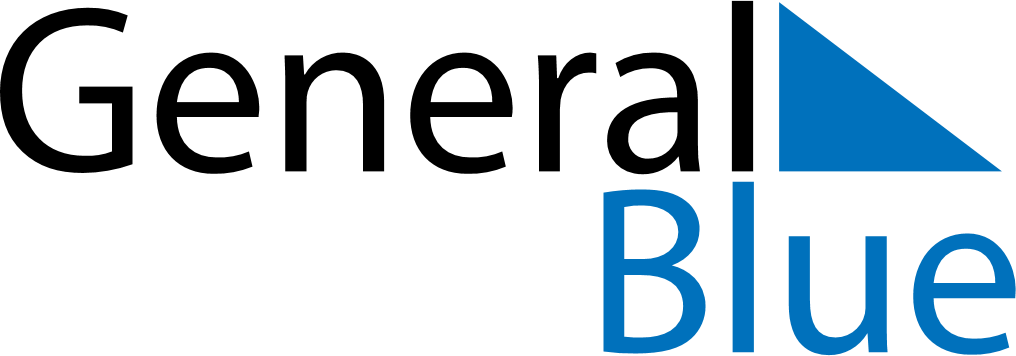 Weekly CalendarApril 8, 2019 - April 14, 2019Weekly CalendarApril 8, 2019 - April 14, 2019Weekly CalendarApril 8, 2019 - April 14, 2019Weekly CalendarApril 8, 2019 - April 14, 2019Weekly CalendarApril 8, 2019 - April 14, 2019Weekly CalendarApril 8, 2019 - April 14, 2019Weekly CalendarApril 8, 2019 - April 14, 2019MondayApr 08MondayApr 08TuesdayApr 09WednesdayApr 10ThursdayApr 11FridayApr 12SaturdayApr 13SundayApr 145 AM6 AM7 AM8 AM9 AM10 AM11 AM12 PM1 PM2 PM3 PM4 PM5 PM6 PM7 PM8 PM9 PM10 PM